07.08.2020Zapytanie ofertowe nr 7/DP/2020(rozeznanie rynku)w związku z realizacją projektu „Dobra praktyka – zacznij już od dziś używać języka angielskiego i TIKa”nr RPWP.08.02.00-30-0057/18.współfinansowanego ze środków Europejskiego Funduszu Społecznego w ramach Wielkopolskiego Regionalnego Programu Operacyjnego na lata 2014-2020Przedmiot zamówienia: Dostawa podręczników i materiałów szkoleniowych do szkoleń cyfrowych (CPV: 22110000-4 Drukowane książki, broszury, ulotki, 30190000-7 różny sprzęt i materiały biurowe)Zamawiający:Akademia Szybkiej Nauki Tadeusz BuzarewiczUl. Nowogrodzka 49, 00-695 Warszawareprezentowany przez Tadeusza Buzarewicza – właścicielaOpis przedmiotu zapytania ofertowego:Podręczniki do nauki na szkoleniach cyfrowych zg. z ramą DIGCOMP (180 sztuk/kompletów)Podręcznik/i do nauki na szkolenia cyfrowych muszą obejmować materiał wszystkich 5 obszarów i 21 kompetencji wskazanych w ramie DIGCOMP na poziomie A i B, tj. Informacja, Komunikacja, Tworzenie treści, Bezpieczeństwo, Rozwiązywanie Problemów. Szkolenia cyfrowe realizowane będą wg. programów zg. z ramą Digital Competence Framework i obejma następujące moduły: Podstawy pracy z komputerem, podstawy pracy w sieci, przetwarzanie tekstów, arkusze kalkulacyjne, IT security, rozwiązywanie problemów. Oferowany/e podręcznik/i muszą posiadać Międzynarodowy Znormalizowany Numer Książki (ISBN) Materiały szkoleniowe (180 kompletów)1 komplet musi zawierać: teczkę z gumką oznakowaną zg. z wzorem nr 1 poniżej (format A4, kolor jednolity), długopis (wkład niebieski), notes (format B5 w kratkę oznakowany zg. z wzorem nr 1 poniżej, min. 50 kartek) i pendrive USB z oznaczony zg. z wzorem nr 2 poniżej o pojemność min. 1 GB.   Wzór nr 1: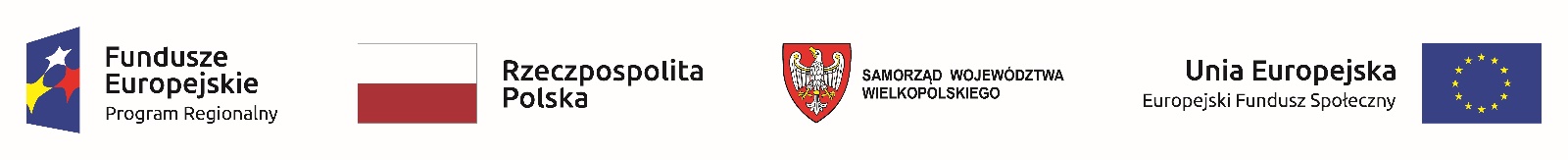 Projekt „Dobra praktyka – zacznij już dziś używać języka angielskiego i TIK-a” nr RPWP.08.02.00-30-0057/18.– współfinansowany ze środków Europejskiego Funduszu Społecznego w ramach Wielkopolskiego Regionalnego Programu Operacyjnego na lata 2014-2020 Wzór nr 2: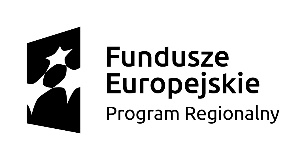 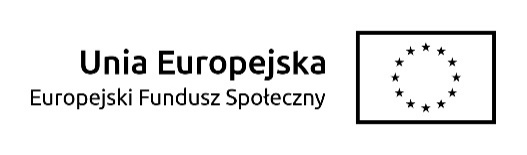 WymaganiaO udzielenie zamówienia mogą ubiegać się Wykonawcy, którzy:posiadają uprawnienia do wykonywania działalności będącej przedmiotem zamówienia, jeżeli przepisy prawa nakładają obowiązek posiadania takich uprawnień;są w sytuacji ekonomicznej i finansowej zapewniającej wykonanie zamówieniadysponują odpowiednim potencjałem technicznym, kadrowym oraz doświadczeniem do wykonania zamówienia;Warunki płatności: przelewem na podany w Ofercie nr rachunku bankowego w terminie 7 dni od dnia dostarczenia podręczników i prawidłowo wystawionego rachunku lub faktury VAT. Możliwe będą rozliczenia częściowe.Wykonawca nie może być powiązany osobowo lub kapitałowo z Zamawiającym lub osobami upoważnionymi w jego Imieniu do zaciągania zobowiązań, lub osobami wykonującymi w imieniu Zamawiającego czynności związane z przygotowaniem i przeprowadzeniem procedury wyboru Wykonawcy, w szczególności poprzez:uczestniczenie w spółce, jako wspólnik spółki cywilnej lub spółki osobowej,posiadanie, co najmniej 10% udziałów lub akcji o ile niższy próg nie wynika z przepisów prawa lub nie został określony przez IZ PO,pełnienie funkcji członka organu nadzorczego lub zarządzającego, prokurenta, pełnomocnika, pozostawanie w związku małżeńskim, w stosunku pokrewieństwa lub powinowactwa w linii prostej, pokrewieństwa lub powinowactwa w linii bocznej do drugiego stopnia, lub w stosunku przysposobienia, opieki lub kurateli.Zamawiający dopuszcza składanie ofert częściowych. Zamawiający dopuszcza negocjacje w sprawie ceny. 	Zamawiający zastrzegają sobie prawo do unieważnienia postępowania w każdym czasie bez podania przyczyny. Przetwarzanie danych osobowych:Wykonawca jest zobowiązany do złożenia oświadczenia odnośnie spełniania wymagań rozporządzenia Parlamentu Europejskiego i Rady (UE) 2016/679 z dnia 27 kwietnia 2016 r. w sprawie ochrony osób fizycznych w związku z przetwarzaniem danych osobowych i w sprawie swobodnego przepływu takich danych oraz uchylenia dyrektywy 95/46/WE (Dz. Urz. UE L 119 z 04.05.2016, str. 1) dalej: RODO. Wykonawca ubiegając się o udzielenie zamówienia publicznego jest zobowiązany do wypełnienia wszystkich obowiązków formalno-prawnych związanych z udziałem w postępowaniu. Do obowiązków tych należą m.in. obowiązki wynikające z RODO, w szczególności obowiązek informacyjny przewidziany w art. 13 lub art.14 RODO, w związku z powyższym Wykonawca jest zobowiązany do złożenia oświadczenia według wzoru stanowiącego załącznik nr 2 do zapytania ofertowego.5. Termin realizacji zamówienia: 5 dni od złożenia zamówienia w sierpniu 2020, dostawa na ul. Lenartawicką 2 w Pleszewie. 6. Kryteria wyboru oferty: Ocena ofert w stosunku do każdej z części zamówienia wyrażona zostanie odrębnie w punktach, które będą liczone wg następującego wzoru:Sposób oceny ofert: Cena An/Aof.b. x 100 pkt. = A, gdzie: An – najniższa cena łączna spośród ofert nieodrzuconych; Aof.b – cena łączna oferty badanej nieodrzuconej; 100 pkt. – wskaźnik stały; A - ilość punktów Za ofertę najkorzystniejszą uznana zostanie oferta, która otrzyma największą liczbę punktów  7. Kontakt: Osoba uprawniona do porozumiewania się z wykonawcami Beata Supeł: supel.beata@gmail.com, tel. 6960912878. Oferta:Ofertę należy pod rygorem nieważności złożyć w formie pisemnej. Ofertę stanowi wypełniony druk „Oferta” (załącznik nr 1 do zapytania ofertowego) Ofertę należy sporządzić zgodnie z treścią Zapytania Ofertowego Oferta musi być napisana w języku polskim pismem czytelnym Oferta powinna być opatrzona podpisem wraz z pieczątką (lub podpisem czytelnym) osoby/osób uprawnionych do występowania w obrocie prawnym w imieniu Wykonawcy 9. Zalecenia dotyczące składania ofert:Oferty składane są w jednym egzemplarzu pod adresem: ul. Lenartowicka 2 w Pleszewie (63-300) w biurze projektu  lub mailowo na adres supel.beata@gmail.com. Termin składania ofert: do 14.08.2020 do godz. 16.00 Załącznik: Nr 1 do zapytania ofertowego – druk ofertyFORMULARZ OFERTYOFERTADotyczy postępowania 7/DP/2020Nazwa i adres Wykonawcy:………………………………………………………NIP Wykonawcy:...............................................................E-mail osoby do kontaktów roboczych …………………………………………………………………………….Numer telefonu osoby do kontaktów roboczych …………………………………………………………………………….Oferowana cena za realizację zamówienia:KALCULACJA:CZĘŚĆ ACZĘŚĆ BOPIS:Nazwa podręcznika/ów szkoleń cyfrowych: _______________________________________________________________________________________________________________________________________________________________________________Oświadczam/y, że:akceptuję/my i spełniam/y warunki udziału w postępowaniu,niniejsza oferta jest zgodna z wymaganiami określonymi w Zaproszeniu,niniejsza oferta jest zgodna z prawdą. uważam/y się za związanych niniejszą ofertą w okresie ustalonym w Zapytaniu Ofertowym,posiadam/y uprawnienia do wykonywania określonej działalności lub czynności, jeżeli przepisy nakładają obowiązek posiadania takich uprawnień,posiadam/y niezbędną wiedzę i doświadczenie oraz dysponuję/my potencjałem technicznym i osobami zdolnymi do wykonania zamówienia,znajduję/emy się w sytuacji ekonomicznej i finansowej zapewniającej wykonanie zamówienia,nie zachodzą w stosunku do mnie/ nas okoliczności, które w przypadku gdyby postępowanie prowadzone było w trybie ustawy prawo zamówień publicznych powodowałyby wykluczenie z postępowania - art. 24 pzp (tj.: Dz. U. 2010 r. Nr 113 poz. 759),nie jestem/śmy powiązany/a/i osobowo lub kapitałowo z Akademią Szybkiej Nauki Tadeusz Buzarewicz,, osobami upoważnionymi do zaciągania zobowiązań w imieniu Akademii Szybkiej Nauki Tadeusz Buzarewicz lub osobami wykonującymi w imieniu Akademii Szybkiej Nauki Tadeusz Buzarewicz czynności związanych z przygotowaniem lub przeprowadzeniem procedury wyboru wykonawcyPrzez powiązania osobowe lub kapitałowe rozumie się w szczególności:uczestniczenie w spółce jako wspólnik spółki cywilnej lub spółki osobowej;posiadanie co najmniej 10% udziałów lub akcji;pełnienie funkcji organu nadzorczego lub zarządzającego prokurenta, pełnomocnika;pozostawanie w związku małżeńskim, w stosunku pokrewieństwa lub powinowactwa w linii prostej, pokrewieństwa lub powinowactwa w linii bocznej do drugiego stopnia lub stosunku przysposobienia, opieki lub kurateli; …………………….dnia…………………                  		                                       ………………………………………… Pieczęć i czytelny podpisZałącznik nr 2 do zapytania ofertowegoKLAUZULA INFORMACYJNAzgodna z Rozporządzeniem Parlamentu Europejskiego i Rady (UE) 2016/679 z dnia 27 kwietnia 2016 r. w sprawie ochrony osób fizycznych w związku z przetwarzaniem danych osobowych i w sprawie swobodnego przepływu takich danych oraz uchylenia dyrektywy 95/46/WE ogólne rozporządzenie o ochronie danych)Administratorem Państwa danych osobowych jest Tadeusz Buzarewicz prowadzący działalność z siedzibą przy ul. Kormoranów 10 w Radziejach (11-600 Węgorzewo) nazwą Akademia Szybkiej Nauki Tadeusz BuzarewiczInformujemy, że nie jesteście Państwo profilowani. Celem przetwarzania Państwa danych jest rozpatrzenie złożonej przez Państwa oferty w postępowaniu  prowadzonym w ramach Projektu nr RPWP.08.02.00-30-0057/18 pn. „Dobra praktyka - zacznij już od dziś używać języka angielskiego i TIKa”, współfinansowanego przez Unię Europejską z Europejskiego Funduszu Społecznego w ramach Regionalnego Programu Operacyjnego Województwa Mazowieckiego na lata 2014-2020, ewentualne zawarcie przez Państwa umowy na świadczenie oferowanej usługi, a także przechowywanie na poczet kontroli Projektu oraz innych kontroli przewidzianych przepisami prawa, w tym kontroli skarbowych.Podstawą prawną przetwarzania Państwa danych będzie: art. 6 ust. 1 lit. b Rozporządzenia UE 2016/679 z dnia 27 kwietnia 2016 r. (dalej „Rozporządzenie”) tj. niezbędność do wykonania umowy lub do podjęcia działań na Państwa żądanie przed zawarciem umowy oraz art. 6 ust. 1 lit. c Rozporządzenia, tj. niezbędność do wypełnienia obowiązku prawnego ciążącego na administratorze w postaci przechowywania dokumentów na potrzeby kontroli udzielonego finansowania projektu wynikającego zarówno z Wytycznych do Regionalnego Programu Operacyjnego Województwa Mazowieckiego na lata 2014-2020 jak i ustawy o Zasadach prowadzenia polityki rozwoju oraz kontroli skarbowych. Państwa dane mogą być przekazywane podmiotom lub organom uprawnionym na podstawie przepisów prawa. Odbiorcami Pani / Pana danych osobowych będą osoby lub podmioty, którym udostępniona zostanie dokumentacja postępowania. Państwa dane nie będą przekazywane innym odbiorcom poza tymi, o których mowa w zdaniu poprzednim. Państwa dane nie będą przekazywane poza EOG ani udostępniane organizacjom międzynarodowym. Okres przetwarzania Państwa danych osobowych jest uzależniony od celu w jakim dane są przetwarzane. Okres, przez który Państwa dane osobowe będą przechowywane zakończy się z dniem 31.12.2027 r. W odniesieniu do Pani/ Pana danych osobowych decyzje nie będą podejmowane w sposób zautomatyzowany, stosownie do art. 22 RODO. Ponadto, informujemy, że mają Państwo prawo do: żądania dostępu do danych osobowych dotyczących Państwa, sprostowania danych*, żądania od administratora ograniczenia przetwarzania danych osobowych z zastrzeżeniem przypadków, o których mowa w art. 18 ust. 2 RODO**. Jednocześnie informujemy, iż nie przysługuje Pani / Panu: w związku z art. 17 ust. 3 lit. b, d lub e RODO prawo do usunięcia danych osobowych;prawo do przenoszenia danych osobowych, o którym mowa w art. 20 RODO; na podstawie art. 21 RODO prawo sprzeciwu, wobec przetwarzania danych osobowych, gdyż podstawą prawną przetwarzania Pani/Pana danych osobowych jest art. 6 ust. 1 lit. c RODO. W przypadku wątpliwości co do prawidłowości przetwarzania Państwa danych osobowych przez Tadeusza Buzarewicza prowadzącego działalność z siedzibą przy ul. Kormoranów 10 w Radziejach (11-600 Węgorzewo) pod nazwą Akademia Szybkiej Nauki Tadeusz Buzarewicz mają Państwo prawo wniesienia skargi do organu nadzorczego. Podanie danych jest warunkiem ważności oferty i ewentualnego zawarcia umowy. Zapoznałem(-am) się z treścią klauzuli informacyjnej, w tym z informacją o celu i sposobach przetwarzania danych osobowych oraz prawie dostępu do treści swoich danych i prawie ich poprawiania. ……………………………………………………………………(data i podpis osoby, której dane osobowe są przetwarzane)Nazwa KryteriumWagaCena 100%Lp.Nazwa wyrobuJednostka miaryIlośćCena jednostkowa BRUTTOCena jednostkowa  NETTOStawka VATWartość BRUTTOPodręczniki do szkoleń cyfrowychSztuka180SUMASUMASUMASUMASUMASUMASUMALp.Nazwa wyrobuJednostka miaryIlośćCena jednostkowa BRUTTOCena jednostkowa  NETTOStawka VATWartość BRUTTOMateriały szkoleniowekomplet180SUMASUMASUMASUMASUMASUMASUMA